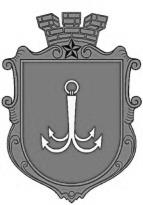                                           ОДЕСЬКА МІСЬКА РАДАПОСТІЙНА КОМІСІЯЗ ПИТАНЬ КОМУНАЛЬНОЇ ВЛАСНОСТІ, ЕКОНОМІЧНОЇ, ІНВЕСТИЦІЙНОЇ, ДЕРЖАВНОЇ РЕГУЛЯТОРНОЇ  ПОЛІТИКИ ТА ПІДПРИЄМНИЦТВА ________________№_________________на №______________від______________┌						┐ПРОТОКОЛ № 30засідання постійної комісії11.09.2023 рік                        14-00                            каб. 307 Склад постійної комісії: 5 депутатів Одеської міської ради.Присутні члени комісії:Матвєєв Олександр Вікторович  - секретар постійної комісії, головуючий на засіданні комісії;Варавва Людмила Анатоліївна - член постійної комісії;Сеник Роман Віталійович – член постійної комісії.Запрошені:ПОРЯДОК ДЕННИЙ1. Розгляд звернення директора Департаменту комунальної власності Одеської міської ради щодо передачі нерухомого майна з власності територіальної громади м. Одеси у власність держави в особі Головного управління Національної поліції в Одеській області, що складається з нежитлової одноповерхової будівлі за адресою: м. Одеса, вул. Семена Палія, 109-А (лист Департаменту № 01.10/00259 від 24.07.2023 року).  2. Розгляд звернення директора Департаменту комунальної власності Одеської міської ради щодо передачі в оперативне управління Державному бюро розслідувань частини нежитлових приміщень першого поверху площею 368,1 кв.м. та нежитлових приміщень другого поверху площею 465,7 кв.м. за адресою:             м. Одеса, вул. Мечникова,  59-А (лист № 01.10/00294 від 02.08.2023 року).  3. Розгляд звернення в.о.директора Юридичного департаменту Одеської міської ради Т.Жилкіної щодо проєкту рішення «Про внесення змін до Плану діяльності Одеської міської ради з підготовки проектів регуляторних актів на 2023 рік, затвердженого рішенням Одеської міської ради від 30 листопада 2022 року       № 1009-VIII (лист Юридичного департаменту № 1870 вих від 04.09.2023 року). 4. Розгляд протоколу громадських слухань щодо обговорення проєкту рішення Одеської міської ради «Про затвердження Методики розрахунку орендної плати за майно комунальної власності територіальної громади м. Одеси» від 16.05.2023 року (лист Департаменту комунальної власності Одеської міської ради № 01-08/55 від 01.08.2023 року). 5. Розгляд проектів рішень за листом Департаменту комунальної власності Одеської міської ради № 01-13/1977 від 07.09.2023 року:5.1. Про включення  до Переліку другого типу об'єктів комунальної власності територіальної громади м. Одеси, що підлягають передачі в оренду без проведення аукціону, затвердженого рішенням Одеської міської ради від 03.02.2021 року          № 62-VIII, додаткових об'єктів комунальної власності територіальної громади        м. Одеси. 5.2. Про внесення змін до рішення Одеської міської ради  від 28.04.2021 року         №233-VIII «Про включення до Переліку другого типу об'єктів комунальної власності територіальної громади м. Одеси, що підлягають передачі в оренду без проведення аукціону, затвердженого рішенням Одеської міської ради від 03.02.2021 № 62-VIII, додаткових об'єктів комунальної власності територіальної громади м. Одеси».5.3. Про внесення змін рішення Одеської міської ради від 08.12.2021 року                № 823-VIII «Про схвалення Переліку об'єктів малої приватизації комунальної власності територіальної громади м. Одеси, які підлягають приватизації у           2022 році, та приватизацію цих об'єктів». 5.4. Про включення до Переліку об'єктів  малої приватизації комунальної власності територіальної громади м. Одеси, які підлягають приватизації у           2023 році, нежитлового приміщення підвалу та першого поверху, що розташовані за адресою: м. Одеса, пров. Високий, 2, та їх приватизацію.5.5. Про включення  до Переліку об’єктів малої приватизації комунальної  власності територіальної громади  м. Одеси, які  підлягають приватизації у         2023 році, нежитлових  приміщень підвалу № 502,  що  розташовані за адресою:              м. Одеса, вул. Ніжинська, 3, та їх приватизацію.5.6. Про включення до Переліку об'єктів малої приватизації комунальної власності територіальної громади м. Одеси, які підлягають приватизації у            2023 році, нежитлових приміщень підвалу, що розташовані за адресою: м. Одеса,        вул. Князівська, 6, та їх приватизацію.5.7. Про включення до Переліку об'єктів  малої приватизації комунальної власності територіальної громади м. Одеси, які підлягають приватизації у             2023 році, нежитлового приміщення, що розташоване за адресою: м. Одеса,         вул. Франка Івана, 39, приміщення 101, та його приватизацію.5.8. Про включення до Переліку об'єктів  малої приватизації комунальної власності територіальної громади м. Одеси, які підлягають приватизації у           2023 році, нежилих підвальних приміщень № 801, що розташовані за адресою:       м. Одеса, вул. Катерининська, 21, та їх приватизацію.5.9. Про включення до Переліку об'єктів  малої приватизації комунальної власності територіальної громади м. Одеси, які підлягають приватизації у           2023 році, нежилих підвальних приміщень, що розташовані за адресою: м. Одеса,           вул. Софіївська, 14, та їх приватизацію.РОЗГЛЯД ПИТАНЬ ПОРЯДКУ ДЕННОГО:По питанню першому порядку денного:СЛУХАЛИ: Інформацію директора Департаменту комунальної власності Одеської міської ради Ахмерова О.О. щодо передачі нерухомого майна з власності територіальної громади м. Одеси у власність держави в особі Головного управління Національної поліції в Одеській області, що складається з нежитлової одноповерхової будівлі за адресою: м. Одеса,       вул. Семена Палія, 109-А (лист Департаменту № 01.10/00259 від         24.07.2023 року).  Виступили: Матвєєв О.В., Сеник Р.В.ВИСНОВОК: Перенести розгляд питання на наступне засідання постійної комісії з запрошенням представників Головного управління Національної поліції в Одеській області.По питанню другому порядку денного:СЛУХАЛИ: Інформацію директора Департаменту комунальної власності Одеської міської ради Ахмерова О.О. щодо передачі в оперативне управління Державному бюро розслідувань частини нежитлових приміщень першого поверху площею 368,1 кв.м. та нежитлових приміщень другого поверху площею 465,7 кв.м. за адресою: м. Одеса, вул. Мечникова, 59-А (лист Департаменту № 01.10/00294 від 02.08.2023 року).  Виступили: Матвєєв О.В., Варавва Л.А. ВИСНОВОК: Департаменту комунальної власності Одеської міської ради надати відповідь заявнику щодо неможливості передачі майна комунальної власності в оперативне управління підприємствам, установам, організаціям, які не були утворені відповідним органом місцевого самоврядування та не знаходяться в його підпорядкуванні.По питанню третьому порядку денного:СЛУХАЛИ: Інформацію в.о.директора Юридичного департаменту Одеської міської ради Т.Жилкіної щодо проєкту рішення «Про внесення змін до Плану діяльності Одеської міської ради з підготовки проектів регуляторних актів на 2023 рік, затвердженого рішенням Одеської міської ради від 30 листопада 2022 року № 1009-VIII (лист Юридичного департаменту № 1870 вих від 04.09.2023 року). Виступили: Матвєєв О.В., Сеник Р.В.Голосували за рекомендацію комісії:За – одноголосно.ВИСНОВОК: Підтримати проект рішення «Про внесення змін до Плану діяльності Одеської міської ради з підготовки проектів регуляторних актів на 2023 рік, затвердженого рішенням Одеської міської ради від 30 листопада 2022 року № 1009-VIII» та внести його на розгляд сесії Одеської міської ради. Запросити на наступне засідання комісії підрозділи, які відповідальні за розроблення проектів, включених до Плану діяльності Одеської міської ради з підготовки проектів регуляторних актів на 2023 рік.По питанню четвертому порядку денного:СЛУХАЛИ: Інформацію директора Департаменту комунальної власності Одеської міської ради Ахмерова О.О. щодо протоколу громадських слухань щодо обговорення проєкту рішення Одеської міської ради «Про затвердження Методики розрахунку орендної плати за майно комунальної власності територіальної громади м. Одеси» від 16.05.2023 року (лист Департаменту комунальної власності Одеської міської ради № 01-08/55 від 01.08.2023 року). Виступили: Матвєєв О.В., Микуленко В.В., Варавва Л.А., Сеник Р.В.Голосували за рекомендацію комісії:За – одноголосно.ВИСНОВОК: Погодити рекомендації громадських слухань від 16.05.2023 року щодо внесення змін до проєкту регуляторного акту «Про затвердження Методики розрахунку орендної плати за майно комунальної власності територіальної громади м. Одеси», надісланого на адресу постійної комісії листом Департаменту комунальної власності Одеської міської ради   № 01-08/55 від 01.08.2023 року. По питанню 5.1.  порядку денного:СЛУХАЛИ: Інформацію директора Департаменту комунальної власності Одеської міської ради О.Ахмерова щодо проєкту рішення           «Про включення  до Переліку другого типу об'єктів комунальної власності територіальної громади м. Одеси, що підлягають передачі в оренду без проведення аукціону, затвердженого рішенням Одеської міської ради від 03.02.2021 № 62-VIII, додаткових об'єктів комунальної власності територіальної громади м. Одеси» (лист Департаменту № 01-13/1977 від 07.09.2023 року).  Виступили: Матвєєв О.В., Варавва Л.А., Сеник Р.В.Перенести розгляд питання щодо включення до Переліку другого типу об'єктів комунальної власності територіальної громади м. Одеси, що підлягають передачі в оренду без проведення аукціону наступного об'єкту комунальної власності територіальної громади м. Одеси:Голосували за рекомендацію комісії::За – одноголосно.ВИСНОВОК: Підтримати проект рішення «Про включення  до Переліку другого типу об'єктів комунальної власності територіальної громади              м. Одеси, що підлягають передачі в оренду без проведення аукціону, затвердженого рішенням Одеської міської ради  від 03.02.2021 № 62-VIII, додаткових об'єктів комунальної власності територіальної громади м. Одеси» та внести його на розгляд сесії Одеської міської ради (за умови візування Юридичним департаментом Одеської міської ради). По питанню 5.2.  порядку денного:СЛУХАЛИ: Інформацію директора Департаменту комунальної власності Одеської міської ради О.Ахмерова щодо проєкту рішення          «Про внесення змін до рішення Одеської міської ради  від 28.04.2021             № 233-VIII «Про включення до Переліку  другого типу   об'єктів комунальної власності територіальної громади м. Одеси, що підлягають передачі в оренду без проведення аукціону, затвердженого рішенням Одеської міської ради   від 03.02.2021 № 62-VIII, додаткових об'єктів комунальної власності територіальної громади м. Одеси» (лист Департаменту № 01-13/1977 від 07.09.2023 року).  Виступили: Матвєєв О.В., Сеник Р.В.Голосували за рекомендацію комісії::За – одноголосно.ВИСНОВОК: Підтримати проект рішення «Про внесення змін до рішення Одеської міської ради  від 28.04.2021 № 233-VIII «Про включення до Переліку другого типу об'єктів комунальної власності територіальної громади м. Одеси, що підлягають передачі в оренду без проведення аукціону, затвердженого рішенням Одеської міської ради   від 03.02.2021 № 62-VIII, додаткових об'єктів комунальної власності територіальної громади м. Одеси» та внести його на розгляд сесії Одеської міської ради (за умови візування Юридичним департаментом Одеської міської ради). По питанню 5.3.  порядку денного:СЛУХАЛИ: Інформацію директора Департаменту комунальної власності Одеської міської ради О.Ахмерова щодо проєкту рішення            «Про внесення змін рішення Одеської міської ради від 08.12.2021 № 823-VIII «Про схвалення Переліку об'єктів малої приватизації комунальної власності територіальної громади м. Одеси, які підлягають приватизації у 2022 році, та приватизацію цих об'єктів» (лист Департаменту № 01-13/1977 від 07.09.2023 року).  Виступили: Матвєєв О.В., Сеник Р.В.Голосували за рекомендацію комісії::За – одноголосно.ВИСНОВОК: Підтримати проект рішення «Про внесення змін рішення Одеської міської ради від 08.12.2021 № 823-VIII «Про схвалення Переліку об'єктів малої приватизації комунальної власності територіальної громади    м. Одеси, які підлягають приватизації у 2022 році, та приватизацію цих об'єктів» та внести його на розгляд сесії Одеської міської ради (за умови візування Юридичним департаментом Одеської міської ради). По питанню 5.4.  порядку денного:СЛУХАЛИ: Інформацію директора Департаменту комунальної власності Одеської міської ради О.Ахмерова щодо проєкту рішення          «Про включення до Переліку об'єктів  малої приватизації комунальної власності територіальної громади м. Одеси, які підлягають приватизації у 2023 році, нежитлового приміщення підвалу та першого поверху, що розташовані за адресою: м. Одеса, пров. Високий, 2, та їх приватизацію» (лист Департаменту № 01-13/1977 від 07.09.2023 року).  Виступили: Варавва Л.А., Сеник Р.В.Голосували за рекомендацію комісії::За – одноголосно.ВИСНОВОК: Підтримати проект рішення «Про включення до Переліку об'єктів  малої приватизації комунальної власності територіальної громади   м. Одеси, які підлягають приватизації у 2023 році, нежитлового приміщення підвалу та першого поверху, що розташовані за адресою: м. Одеса,           пров. Високий, 2, та їх приватизацію» та внести його на розгляд сесії Одеської міської ради (за умови візування Юридичним департаментом Одеської міської ради). По питанню 5.5.  порядку денного:СЛУХАЛИ: Інформацію директора Департаменту комунальної власності Одеської міської ради О.Ахмерова щодо проєкту рішення          «Про включення  до Переліку об’єктів малої приватизації комунальної  власності    територіальної громади  м. Одеси, які  підлягають приватизації у 2023 році, нежитлових  приміщень підвалу № 502,  що  розташовані за адресою: м. Одеса, вул. Ніжинська, 3, та їх приватизацію» (лист Департаменту № 01-13/1977 від 07.09.2023 року).  Голосували за рекомендацію комісії::За – одноголосно.ВИСНОВОК: Підтримати проект рішення «Про включення  до Переліку об’єктів малої приватизації комунальної  власності    територіальної громади  м. Одеси, які  підлягають приватизації у 2023 році, нежитлових  приміщень підвалу № 502,  що  розташовані   за адресою: м. Одеса, вул. Ніжинська, 3, та їх приватизацію» та внести його на розгляд сесії Одеської міської ради (за умови візування Юридичним департаментом Одеської міської ради). По питанню 5.6.  порядку денного:СЛУХАЛИ: Інформацію директора Департаменту комунальної власності Одеської міської ради О.Ахмерова щодо проєкту рішення          «Про включення до Переліку об'єктів малої приватизації комунальної власності територіальної громади м. Одеси, які підлягають приватизації у 2023 році, нежитлових приміщень підвалу, що розташовані за адресою:         м. Одеса, вул. Князівська, 6, та їх приватизацію» (лист Департаменту             № 01-13/1977 від 07.09.2023 року).  Голосували за рекомендацію комісії::За – одноголосно.ВИСНОВОК: Підтримати проект рішення «Про включення до Переліку об'єктів малої приватизації комунальної власності територіальної громади м. Одеси, які підлягають приватизації у 2023 році, нежитлових приміщень підвалу, що розташовані за адресою: м. Одеса, вул. Князівська, 6, та їх приватизацію» та внести його на розгляд сесії Одеської міської ради (за умови візування Юридичним департаментом Одеської міської ради). По питанню 5.7.  порядку денного:СЛУХАЛИ: Інформацію директора Департаменту комунальної власності Одеської міської ради О.Ахмерова щодо проєкту рішення          «Про включення до Переліку об'єктів  малої приватизації комунальної власності територіальної громади м. Одеси, які підлягають приватизації у 2023 році, нежитлового приміщення, що розташоване за адресою: м. Одеса, вул. Франка Івана, 39, приміщення 101, та його приватизацію» (лист Департаменту № 01-13/1977 від 07.09.2023 року).  Виступили: Матвєєв О.В, Сеник Р.В.Голосували за рекомендацію комісії::За – одноголосно.ВИСНОВОК: Підтримати проект рішення «Про включення до Переліку об'єктів  малої приватизації комунальної власності територіальної громади    м. Одеси, які підлягають приватизації у 2023 році, нежитлового приміщення, що розташоване за адресою: м. Одеса, вул. Франка Івана, 39, приміщення 101, та його приватизацію» та внести його на розгляд сесії Одеської міської ради (за умови візування Юридичним департаментом Одеської міської ради). По питанню 5.8.  порядку денного:СЛУХАЛИ: Інформацію директора Департаменту комунальної власності Одеської міської ради О.Ахмерова щодо проєкту рішення          «Про включення до Переліку об'єктів  малої приватизації комунальної власності територіальної громади м. Одеси, які підлягають приватизації у 2023 році, нежилих підвальних приміщень № 801, що розташовані за адресою: м. Одеса, вул. Катерининська, 21, та їх приватизацію» (лист Департаменту № 01-13/1977 від 07.09.2023 року).  Виступили: Варавва Л.А., Сеник Р.В.Голосували за рекомендацію комісії::За – одноголосно.ВИСНОВОК: Підтримати проект рішення «Про включення до Переліку об'єктів  малої приватизації комунальної власності територіальної громади    м. Одеси, які підлягають приватизації у 2023 році, нежилих підвальних приміщень № 801, що розташовані за адресою: м. Одеса,                               вул. Катерининська, 21, та їх приватизацію» та внести його на розгляд сесії Одеської міської ради (за умови візування Юридичним департаментом Одеської міської ради). По питанню 5.9.  порядку денного:СЛУХАЛИ: Інформацію директора Департаменту комунальної власності Одеської міської ради О.Ахмерова щодо проєкту рішення         «Про включення до Переліку об'єктів  малої приватизації комунальної власності територіальної громади м. Одеси, які підлягають приватизації у 2023 році, нежилих підвальних приміщень, що розташовані за адресою:        м. Одеса, вул. Софіївська, 14, та їх приватизацію» (лист Департаменту           № 01-13/1977 від 07.09.2023 року).  Виступили: Матвєєв О.В., Варавва Л.А., Сеник Р.В.Голосували за рекомендацію комісії::За – одноголосно.ВИСНОВОК: Підтримати проект рішення «Про включення до Переліку об'єктів  малої приватизації комунальної власності територіальної громади м. Одеси, які підлягають приватизації у 2023 році, нежилих підвальних приміщень, що розташовані за адресою: м. Одеса, вул. Софіївська, 14, та їх приватизацію» та внести його на розгляд сесії Одеської міської ради (за умови візування Юридичним департаментом Одеської міської ради). Секретар комісії						Олександр МАТВЄЄВпл. Думська, 1, м. Одеса, 65026, УкраїнаАхмеровОлександр Олександрович- директор Департаменту комунальної власності Одеської міської ради. ЖилкінаТетяна Павлівна - в.о. директора Юридичного департаменту Одеської міської ради. МикуленкоВалерій Валерійович - начальник юридичного управління  Департаменту комунальної власністю Одеської міської ради;ЄремицяОлексій Миколайович  депутат Одеської міської ради Одеського району Одеської області.Індивідуально  визначене майно у вигляді частини стадіонувул. Ойстраха Давида, 15-А Футбольне поле1280,0 Проведення спортивних заходів або надання послуг у сфері фізичної культури і спорту громадським об'єднанням фізкультурно - спортивної спрямованості, що є неприбутковою організацією, внесеною до Реєстру неприбуткових установ та організацій